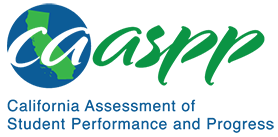 5-PS1-1 Matter and Its InteractionsCalifornia Science Test—Item Content Specifications5-PS1-1 Matter and Its InteractionsStudents who demonstrate understanding can: Develop a model to describe that matter is made of particles too small to be seen.[Clarification Statement: Examples of evidence supporting a model could include adding air to expand a basketball, compressing air in a syringe, dissolving sugar in water, and evaporating salt water.] [Assessment Boundary: Assessment does not include the atomic-scale mechanism of evaporation and condensation or defining the unseen particles.]Assessment TargetsAssessment targets describe the focal knowledge, skills, and abilities for a given three-dimensional Performance Expectation. Please refer to the Introduction for a complete description of assessment targets.Science and Engineering Subpractice(s)Please refer to appendix A for a complete list of Science and Engineering Practices (SEP) subpractices. Note that the list in this section is not exhaustive.2.1	Ability to develop modelsScience and Engineering Subpractice Assessment TargetsPlease refer to appendix A for a complete list of SEP subpractice assessment targets. Note that the list in this section is not exhaustive.2.1.1	Ability to determine components of a scientific event, system, or design solution2.1.2	Ability to determine the relationships among multiple components of a scientific event, system, or design solution2.1.4	Ability to represent mechanisms, relationships, and connections to illustrate, explain, or predict a scientific eventDisciplinary Core Idea Assessment TargetsPS1.A.4	Develop a model of matter with microscopic particles as the componentsDescribe bulk matter as being composed of tiny particles of matter that cannot be seenDescribe the behavior of many tiny particles to explain observable phenomena involving bulk matterExplain observable phenomena by using a model of bulk matter composed of many tiny particlesCrosscutting Concept Assessment Target(s)CCC3 	Identify that natural objects exist from the very small to the immensely largeExamples of Integration of Assessment Targets and EvidenceNote that the list in this section is not exhaustive.Task provides a complete description of a phenomenon and components that can be used to make a model:Develops a model that correctly explains solvation or precipitation (2.1.1, PS1.A.4, and CCC3)Develops a model that correctly portrays evaporation or condensation as the movement of particles in the air from or to a surface, respectively (2.1.1, PS1.A.4, and CCC3)Task provides an incorrect model or claim about matter:Identifies the error (2.1.1, PS1.A.4, and CCC3)Identifies the necessary revision (2.1.1, PS1.A.4, and CCC3)Selects the revised model that corrects the error (2.1.1, PS1.A.4, and CCC3)Task provides a particle model of matter and an observed phenomenon:Selects the modification of the particle model that explains the observation (2.1.3, PS1.A.4, and CCC3)Possible Phenomena or ContextsNote that the list in this section is not exhaustive.Materials that seem to disappear when they dissolve or evaporate (e.g. dissolving sugar in water)Materials that seem to appear when they condense or precipitate (e.g. condensation on a cold bottle of water)Objects that are expanded or compressed by air (e.g., expanding or deflating a ball)Materials that are mixed in water and cause its physical appearance to changeOdors that can be smelled from a distanceCommon MisconceptionsNote that the list in this section is not exhaustive.Evaporation or dissolution destroys particles and their associated mass.Constituent particles of a solid are completely still. Particles expand when heated.Additional Assessment BoundariesNone listed at this time.Additional References5-PS1-1 Evidence Statement https://www.nextgenscience.org/sites/default/files/evidence_statement/black_white/5-PS1-1 Evidence Statements June 2015 asterisks.pdfThe 2016 Science Framework for California Public Schools Kindergarten through Grade 12Appendix 1: Progression of the Science and Engineering Practices, Disciplinary Core Ideas, and Crosscutting Concepts in Kindergarten through Grade 12 https://www.cde.ca.gov/ci/sc/cf/documents/scifwappendix1.pdfPosted by the California Department of Education, March 2021 (updated February 2024)Science and Engineering PracticesDisciplinary Core IdeasCrosscutting ConceptsDeveloping and Using ModelsModeling in 3–5 builds on K–2 experiences and progresses to building and revising simple models and using models to represent events and design solutions.Use models to describe phenomena.PS1.A: Structure and Properties of MatterMatter of any type can be subdivided into particles that are too small to see, but even then the matter still exists and can be detected by other means. A model showing that gases are made from matter particles that are too small to see and are moving freely around in space can explain many observations, including the inflation and shape of a balloon and the effects of air on larger particles or objects.Scale, Proportion, and QuantityNatural objects exist from the very small to the immensely large.